7. Układ Słoneczny1. Budowa Układu Słonecznego 2. Ziemia - kształt i wymiary3. Księżyc1. Dnia 12 kwietnia 1961 r. odbył się pierwszy lot kosmiczny człowieka w kosmos. Jurij Gagarin na statku kosmicznym Wostok  po raz pierwszy dokonał lotu w przestrzeń kosmiczną. Przebywał w niej 108 minut i był całkowicie kierowany z Ziemi, ponieważ nie wiedziano jak zachowa się organizm kosmonauty w przestrzeni kosmicznej. Ciekawostka: jeszcze przed startem kosmonauty przygotowano trzy wersje komunikatów prasowych: jeden mówiący o sukcesie, drugi o awarii statku, trzeci o śmierci kosmonauty. Każdy kolejny lot w przestrzeń kosmiczną  dostarczał ważnych informacji nie tylko o naszej planecie, ale także o innych ciałach niebieskich wchodzących w skład Układu Słonecznego.Układ Słoneczny jest układem planetarnym, który uformował się 4,6 miliarda lat temu z zagęszczającego się obłoku materii międzygwiezdnej. W skład Układu Słonecznego wchodzą: Słońce - będące centrum Układu Słonecznego, jest najbliższą  Ziemi  gwiazdą, oddaloną 150 000 000 km. Słońce jest kulą zjonizowanego gazu (wodór i hel), w wyniku procesów jądrowych - emituje energię w postaci promieniowania. Ma średnicę ponad 109 razy większą niż Ziemia, wiruje wokół własnej osi, a jeden obrót trwa 25,4 dniaosiem planet wraz z ich księżycami 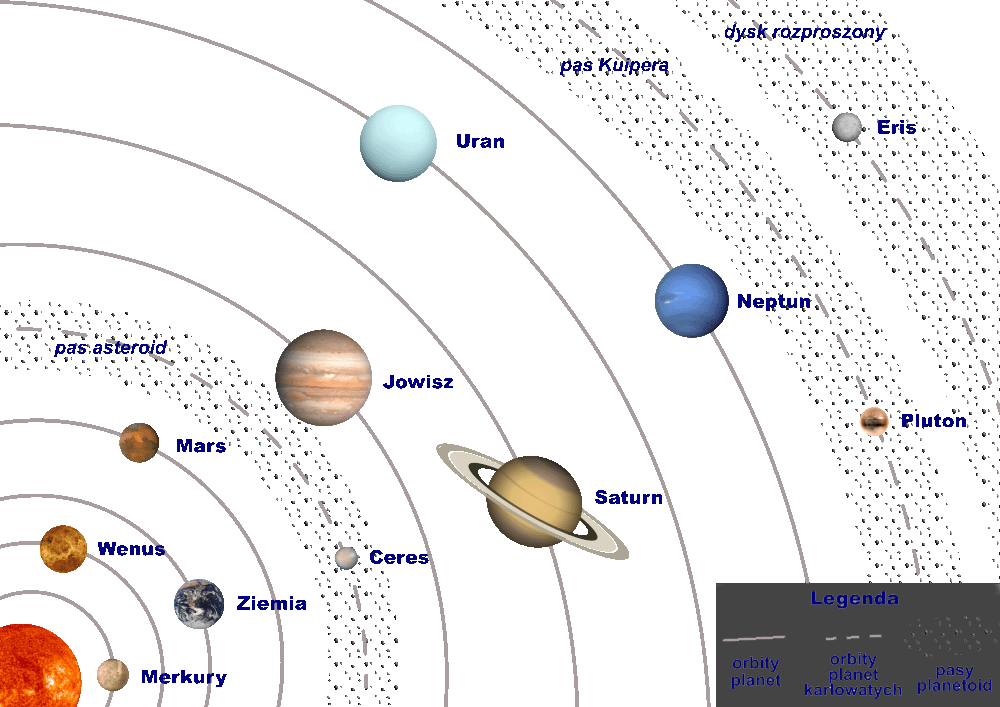 Planety Układu SłonecznegoMerkury – najbliżej Słońca, ma największe różnice temperatur, półkula oświetlona może osiągnąć 450oC, a półkula nieoświetlona ma poniżej -170oC; obieg wokół Słońca 88 lat, obrót wokół własnej osi 58,7 dniWenus – najjaśniejsze po Słońcu i Księżycu ciało niebieskie; temp. Powierzchni dochodzi do 500oC; obieg wokół Słońca 224,7 dni, obrót wokół własnej osi 243 dniZiemia – nazywana błękitną planetą (barwę nadają oceany i morza, które stanowią 71 %  jej powierzchni); obieg wokół Słońca 365 dni 5 godzin  49 minut; obrót wokół własnej osi 23,93 godzinyMars – najchłodniejsza planeta, wieją silne wiatry 300 km/h; obieg wokół Słońca 687 dni; obrót wokół własnej osi 24,63 godzinyJowisz – największa planeta US, najkrótszy czas obrotu wokół własnej osi 9,93 godziny skutkuje silnym spłaszczeniem biegunowym; obieg wokół Słońca 11,87 latSaturn – wyróżnia się 7 pierścieniami utworzonymi z miliardów brył lodu i skał; obieg wokół Słońca 29,46 lat; obrót wokół własnej osi 10,66 godzinyUran – zielonkawo- niebieskawy kolor planeta zawdzięcza metanowi; obieg wokół Słońca 84 lata; obrót wokół własnej osi 17,24 godzinyNeptun – niebieskawy kolor dzięki metanowi, wieją najsilniejsze wiatry 2200-2500 km/h; obieg wokół Słońca 164,8 lat; obrót wokół własnej osi 16,11 godziny planety karłowepas planetoidpas Kuipera (położony poza orbitą Neptuna jest zbiorem niewielkich obiektów, do którego należy Pluton)drobne ciała niebieskie, pyły i gaz międzyplanetarny2. Ziemia1. Poglądy na kształt Ziemi – współcześnie dysponujemy wieloma zdjęciami, na których znajduje się obraz Ziemi widzianej z kosmosu i nie mamy wątpliwości, że ma kształt kulisty. Można ją okrążyć  - lecąc samolotem, czy opłynąć statkiem.Pierwsze poglądy dotyczące kształtu i rozmiaru Ziemi były związane z wierzeniami i poglądami filozoficznymi:Hindusi przedstawiali Ziemię jako tarczę usytuowaną na grzbietach czterech słoni stojących na olbrzymim morskim żółwiu i otoczonym wijącym się wężemw Starożytności i Średniowieczu sądzono, że Ziemia jest płaskim krążkiem pływającym na bezmiernym oceanieZiemię uważano jako stożek, w centrum znajduje się góra, która przechodzi w niziny – otoczone wodą.  Ludzie bali się morza, żeglowali tak, aby zawsze widzieć ląd, uważali, że linia horyzontu to kres Ziemi, a dalej jest przepaść, otchłań – gdzie wszystko ginie.2. Hipotezę o kulistości po raz pierwszy sformułował  Pitagoras  w VI w. p.n.e. uznawał kulę za najdoskonalszą z brył, sądził , że jest to twór najdoskonalszy, stworzony przez Boga. 3. Arystoteles IV w. p.n.e. potwierdził przekonania Pitagorasa i przedstawił racjonalne dowody na kulistość Ziemi:widnokrąg widziany przez obserwatora jest okręgiem, ma kształt kolisty (widnokrąg jest to linia pozornego styku powierzchni morza lub terenu ze sklepieniem niebieskim), im wyżej obserwator tym widnokrąg większydrugi dowód na kulistość – to widok odpływającego statku, jeżeli Ziemia byłaby płaska, to statek byłoby widać całyJeżeli statek oddala się od brzegu – wydaje się jakby stopniowo zanurzał się w morzu, gdy statek wraca wyłaniają się najpierw wierzchołki drzewtrzeci dowód to cień Ziemi na księżycu ma kształt okręgu (podczas zaćmienia Księżyca) 4.  Pierwszych obliczeń pomiarów Ziemi dokonał Eratostenes z Cyreny III w. p.n.e. wyznaczając obwód i promień Ziemi.5. Wiek XV-XVI n.e. epoka odkryć geograficznych potwierdzająca kulistość Ziemi-Krzysztof Kolumb chciał odkryć drogę do Indii ( do orientu po pieprz, goździki, wanilię), a odkrył Amerykę, natomiast Ferdynand Magellan opłynął kulę ziemską i potwierdził jej kulistość.6. Pomiary Newtona (XVII- XVIII w.) stwierdzające, że Ziemia musi być spłaszczona przy biegunach, skoro obraca się wokół własnej osi -  czyli nie jest idealną kulą. Przypuszczenia Newtona zbadano 57 lat później we Francuskiej Akademii Nauk (obliczyli, że oś biegunowa jest krótsza od osi równikowej o 21 km). Tym samym stwierdzono, że Ziemia ma kształt  elipsoidy obrotowej – bryły geometrycznej powstałej przez obrót elipsy wokół krótszej osi.7. Dalsze badania wykazały, że Ziemia ma jeszcze bardziej nieregularny kształt  i nadano nazwę geoidy – bryła ziemska tak pomyślana, że w każdym miejscu jej powierzchnia jest pozioma, a wic prostopadła do kierunku działania sił ciężkości.8. Każdy punkt na Ziemi posiada współrzędne  geograficzne – długość i szerokość geograficzną. Podstawą  wyznaczania współrzędnych geograficznych jest układ południków i równoleżników. Układ południków i równoleżników  wyobrażany przez nas na powierzchni kuli ziemskiej lub na jej modelu globusie nazywamy siatką geograficzną.Długość geograficzna – (λ) kąt dwuścienny między półpłaszczyzną południka początkowego 0o a płaszczyzną południka przechodzącego przez dany punkt na powierzchni Ziemi (W-0o-E) od 0o do 180o W lub E Szerokość geograficzna – (φ)kąt między płaszczyzną równika a promieniem przechodzącym przez dany punkt na powierzchni kuli ziemskiej, od 0o do 90o N lub SWażniejsze wymiary Ziemi:      - powierzchnia 510 mln km2 - obwód równikowy 40 075 km                 - promień równikowy 6 378 km - obwód południkowy 40 030 km             - promień biegunowy 6 357 km- średnia długość południka 20 004 km          - średni promień Ziemi 6 371 kmKsiężyc - naturalny skalisty satelita Ziemi- powstał w wyniku zderzenia naszej planety z inną (Theą)- czas pełnego obiegu Księżyca wokół Ziemi wynosi  27,3 dnia- promie Księżyca  wynosi  1737 km  (1/4 promienia Ziemi)- temp na powierzchni zmienia się od +140oC do -19 oC- Księżyc jest zwrócony w kierunku Ziemi zawsze tą samą stroną, czyli czas jego obiegu wokół Ziemi trwa tyle samo, co czas obrotu wokół własnej osi- wyróżniamy cztery charakterystyczne fazy Księżycanów  - gdy Księżyc znajduje się między Ziemią a Słońcem i  jest zwrócony w stronę naszej planety nie widzimy go, nazywamy tę fazę nowiempierwsza kwadra - po tygodniu stopniowego przybywania tarczy  Księżyca - kształtem przypomina literę "D'' dopełniapełnia - tydzień później Księżyc znów znajduje się na jednej linii ze Słońcem i Ziemią, widzimy z Ziemi całą oświetloną tarczę Księżyca  i  tę fazę nazywamy pełniątrzecia kwadra - po tygodniu tylko połowa tarczy jest oświetlona i przypomina literę "C" Księżyc się cofa